I	ВведениеПредлагаемый предварительный проект Декларации ВКРЭ-17 базируется на Документе TDAG16-21/31(Rev.1), и все предлагаемые изменения показаны в режиме правки текста упомянутого документа.Администрации связи стран − участниц РСС поддерживают предложенный Консультативной группой по развитию электросвязи (КГРЭ) подход по использованию в тексте Декларации формулировок, отражающих более широкий взгляд, который будет понятен не только Государствам-Членам и Членам Секторов, но и тем, кто не участвует в работе МСЭ.Мы также поддерживаем основные принципы, использованные собраниями редакционной группы и КГРЭ при подготовке предварительного проекта Декларации ВКРЭ-17, изложенные в Приложении 1 к Документу TDAG16-21/40(Rev.1) и перечисленные ниже:1)	Декларация должна отражать основные стратегические направления деятельности, отражающие, в первую очередь, интересы развивающихся стран;2)	в то же время текст должен отражать специфику задач Сектора развития электросвязи МСЭ в соответствии с базовыми документами Союза;3)	следует избегать повторов в различных разделах, а также специфичной технической информации;4)	необходимо учесть замечания, высказанные при проведении предварительного обсуждения на корреспондентской группе.Администрации связи стран − участниц РСС согласны с мнением КГРЭ о том, что основное внимание в Декларации должно быть уделено важнейшей роли, которую электросвязь/ИКТ играют в построении информационного общества, достижении целей и задач в области устойчивого развития, а также их преобразующей роли в содействии устойчивому развитию.Одновременно мы считаем необходимым отразить в Декларации тенденции развитии и возрастание роли электросвязи/ИКТ в экономическом и социальном развитии общества в последние годы и предложения других региональных организаций. II	ПредложениеВКРЭ-17 предлагается рассмотреть и принять предложенную Декларацию ВКРЭ-17.MOD	RCC/23A1/1проект Декларации ВКРЭ-17Всемирная конференция по развитию электросвязи (Буэнос-Айрес, 2017 г.), состоявшаяся в Буэнос-Айресе, Аргентина, и посвященная теме "Использование ИКТ в интересах достижения целей в области устойчивого развития" (ICT④SDGs),признает,a)	что электросвязь/ИКТ являются одним из ключевых факторов социально-
экономического развития и, следовательно, ускорения своевременного достижения целей и задач в области устойчивого развития, установленных в резолюции "Преобразование нашего мира: Повестка дня в области устойчивого развития на период до 2030 года";b)	что электросвязь/ИКТ также играют  роль в различных областях, таких как здравоохранение, образование, сельское хозяйство, управление, финансы, коммерция, уменьшение риска бедствий и управление этим риском, смягчение последствий изменения климата и адаптация к этим изменениям, в частности в наименее развитых странах (НРС), малых островных развивающихся государствах (СИДС), развивающихся странах, не имеющих выхода к морю (ЛЛДС), и странах с переходной экономикой; c)	что доступ к современным, защищенным и приемлемым в ценовом отношении инфраструктуре, приложениям и услугам электросвязи/ИКТ открывает возможности для улучшения жизни людей и обеспечения того, чтобы устойчивое развитие во всем мире получило реальное воплощение;d)	что широко распространенные соответствие и функциональная совместимость оборудования и систем электросвязи/ИКТ путем реализации соответствующих программ, политики и решений могут расширять рыночные возможности, повышать надежность и стимулировать глобальную интеграцию и торговлю;e)	что приложения электросвязи/ИКТ способны менять жизнь отдельных людей, сообществ и общества в целом, но они могут также усложнять задачу, связанную с укреплением доверия и безопасности при использовании электросвязи/ИКТ;f)	что технологии широкополосного доступа, услуги на основе широкополосной связи и приложения ИКТ открывают новые возможности для взаимодействия людей, совместного использования существующих в мире ресурсов знаний и опыта, преобразования жизни людей и содействия открытому для всех и устойчивому развитию во всем мире;g)	что, несмотря на все достижения последних лет, по-прежнему существует цифровой разрыв, который усугубляется диспропорциями в области доступа, использования и навыков использования, существующими между странами и в пределах стран, в особенности между городскими и сельскими районами, а также различиями в наличии доступных и приемлемых в ценовом отношении электросвязи/ИКТ, особенно для женщин, молодежи, детей, коренных народов и лиц с ограниченными возможностями и особыми потребностями;h)	что МСЭ привержен идее повышения качества жизни людей и улучшения мира с помощью электросвязиИКТзаявляет в связи с этим,1	что общедоступные и приемлемые в ценовом отношении электросвязь/ИКТ являются важнейшим вкладом в достижение целей в области устойчивого развития к 2030 году;2	что инновации являются необходимым условием появления высокоскоростных и высококачественных инфраструктуры и услуг ИКТ;3	что в условиях конвергенции директивные и регуляторные органы должны и впредь содействовать широкому распространению приемлемого в ценовом отношении доступа к электросвязи/ИКТ, включая доступ к интернету, на основе создания справедливой, прозрачной, стабильной, предсказуемой и недискриминационной благоприятной политической, правовой и регуляторной среды, включая общие подходы к обеспечению соответствия и функциональной совместимости, которые способствуют развитию конкуренции, расширяют потребительский выбор, обеспечивают непрерывные инновации в области технологий и услуг, а также создают инвестиционные стимулы на национальном, субрегиональном, региональном и международном уровнях;4	что следует использовать новые и появляющиеся технологии, например большие данные интернет вещей, в целях поддержки глобальных усилий, направленных на дальнейшее развитие информационного общества;	что следует повышать уровень цифровой грамотности и навыков в области ИКТ, а также укреплять человеческий и институциональный потенциал в области развития и использования сетей, приложений и услуг электросвязи/ИКТ, с тем чтобы обеспечить людям возможность участия в представлении идей, знаний и развитии людских ресурсов;	что измерение информационного общества и обеспечение надлежащих показателей/
статистических данных имеет большое значение как для Государств-Членов, так и частного сектора, при этом Государства-Члены способны выявлять разрывы, требующие принятия мер государственной политики, а частный сектор – изыскивать инвестиционные возможности;	что в открытом для всех информационном обществе следует учитывать потребности лиц с ограниченными возможностями и особыми потребностями;	что укрепление доверия, уверенности и безопасности при использовании электросвязи/ИКТ требует расширения международного сотрудничества и координации между правительствами, соответствующими организациями, частными компаниями и другими заинтересованными сторонами; 	что настоятельно рекомендуется осуществлять сотрудничество между развитыми и развивающимися странами, а также между различными развивающимися странами, так как оно создает условия для технического сотрудничества, передачи технологий совместной научно-исследовательской деятельности; 	что необходимо и далее укреплять партнерства государственного и частного секторов в целях определения и применения инновационных технических решений и механизмов финансирования в интересах открытого для всех и устойчивого развития; 	что инновации должны стать частью национальных стратегий, инициатив и программ по поддержке устойчивого развития и экономического роста путем установления партнерских отношений с участием многих заинтересованных сторон между развивающимися странами, а также между развитыми и развивающимися странами для содействия передаче технологии и знаний;	что следует на постоянной основе укреплять международное сотрудничество между Государствами – Членами МСЭ, Членами Секторов, Ассоциированными членами, Академическими организациями – Членами МСЭ, а также другими партнерами и заинтересованными сторонами в интересах устойчивого развития на основе использования электросвязи/ИКТ;	Члены МСЭ и другие заинтересованные стороны должны сотрудничать при достижении глобальных целей и выполнении задач в области электросвязи/информационно-коммуникационных технологий, определенных в повестке дня "Соединим к 2020 году".В свете вышесказанного, мы, делегаты Всемирной конференции по развитию электросвязи, заявляем о своей приверженности ускорению распространения и использования инфраструктуры, приложений и услуг электросвязи/ИКТ для своевременного достижения целей и задач в области устойчивого развития, установленных в резолюции "Преобразование нашего мира: Повестка дня в области устойчивого развития на период до 2030 года".Всемирная конференция по развитию электросвязи призывает Государства – Члены МСЭ, Членов Секторов, Ассоциированных членов, Академические организации, а также других партнеров и заинтересованные стороны вносить свой вклад в успешное выполнение Плана действий Буэнос-.Основания:	Предлагаемые изменения и дополнения обусловлены необходимостью:•	внесения уточнений/изменений, касающихся ссылок на резолюции Генеральной Ассамблеи ООН;•	пояснения некоторых формулировок;•	отражения современных тенденций развития и возросшей роли электросвязи/ИКТ в экономическом и социальном развитии общества;•	отражения мнений и предложений других региональных организаций, а также результатов обсуждений на собрании КГРЭ 2017 года._______________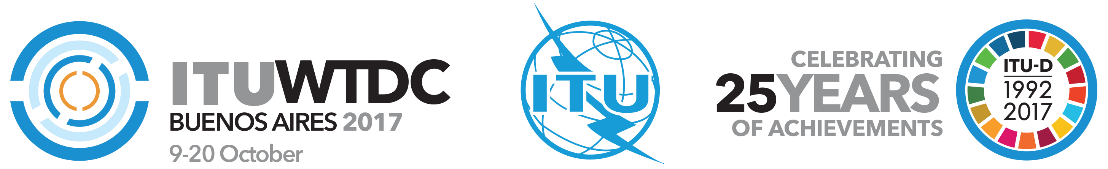 Всемирная конференция по развитию электросвязи 2017 года (ВКРЭ-17)Буэнос-Айрес, Аргентина, 9–20 октября 2017 года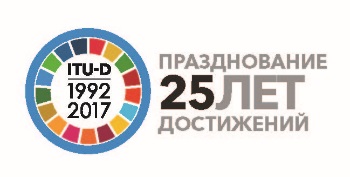 ПЛЕНАРНОЕ ЗАСЕДАНИЕПЛЕНАРНОЕ ЗАСЕДАНИЕПересмотр 1
Документа WTDC-17/23(Add.1)-R25 сентября 2017 годаОригинал: русскийГосударства – Члены МСЭ, члены Регионального содружества в области связи (РСС)Государства – Члены МСЭ, члены Регионального содружества в области связи (РСС)Государства – Члены МСЭ, члены Регионального содружества в области связи (РСС)проект Декларации ВКРЭ-17проект Декларации ВКРЭ-17проект Декларации ВКРЭ-17Приоритетная область:	−	Декларация ВКРЭ-17РезюмеВ настоящем документе содержится проект Декларации ВКРЭ-17.Документ был разработан на основе Документ TDAG16-21/31(Rev.1) − Предварительный проект Декларации ВКРЭ-17. Изменения показаны в режиме правки.В данном вкладе предлагается:•	внести ряд уточнений/изменений, касающихся ссылок на резолюции Генеральной Ассамблеи ООН;•	пояснить некоторые формулировки;•	отразить тенденции развитии и возрастание роли электросвязи/ИКТ в экономическом и социальном развитии общества в последние годы;•	отразить мнения и предложения других региональных организаций, а также результаты обсуждений на собрании КГРЭ 2017 года.Ожидаемые результатыВКРЭ-17 предлагается рассмотреть предлагаемый документ и принять соответствующие решения.Справочные документыДокументы TDAG16-21/31(Rev.1), RPM-CIS16/26, TDAG17-22/73(Rev.1)Приоритетная область:	−	Декларация ВКРЭ-17РезюмеВ настоящем документе содержится проект Декларации ВКРЭ-17.Документ был разработан на основе Документ TDAG16-21/31(Rev.1) − Предварительный проект Декларации ВКРЭ-17. Изменения показаны в режиме правки.В данном вкладе предлагается:•	внести ряд уточнений/изменений, касающихся ссылок на резолюции Генеральной Ассамблеи ООН;•	пояснить некоторые формулировки;•	отразить тенденции развитии и возрастание роли электросвязи/ИКТ в экономическом и социальном развитии общества в последние годы;•	отразить мнения и предложения других региональных организаций, а также результаты обсуждений на собрании КГРЭ 2017 года.Ожидаемые результатыВКРЭ-17 предлагается рассмотреть предлагаемый документ и принять соответствующие решения.Справочные документыДокументы TDAG16-21/31(Rev.1), RPM-CIS16/26, TDAG17-22/73(Rev.1)Приоритетная область:	−	Декларация ВКРЭ-17РезюмеВ настоящем документе содержится проект Декларации ВКРЭ-17.Документ был разработан на основе Документ TDAG16-21/31(Rev.1) − Предварительный проект Декларации ВКРЭ-17. Изменения показаны в режиме правки.В данном вкладе предлагается:•	внести ряд уточнений/изменений, касающихся ссылок на резолюции Генеральной Ассамблеи ООН;•	пояснить некоторые формулировки;•	отразить тенденции развитии и возрастание роли электросвязи/ИКТ в экономическом и социальном развитии общества в последние годы;•	отразить мнения и предложения других региональных организаций, а также результаты обсуждений на собрании КГРЭ 2017 года.Ожидаемые результатыВКРЭ-17 предлагается рассмотреть предлагаемый документ и принять соответствующие решения.Справочные документыДокументы TDAG16-21/31(Rev.1), RPM-CIS16/26, TDAG17-22/73(Rev.1)